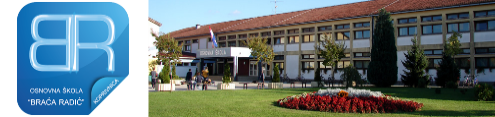               REPUBLIKA HRVATSKA KOPRIVNIČKO-KRIŽEVAČKA ŽUPANIJA     OSNOVNA ŠKOLA „BRAĆA RADIĆ“                   K O P R I V N I C AKLASA: 003-08/21-01/13URBROJ: 2137-30-09-21-1Koprivnica, 14.9.2021. godine Članovima Školskog odbora								Osnovne škole							  „Braća Radić“ Koprivnica  -  svima  -P O Z I VPozivam Vas na 10. elektroničku  sjednicu Školskog odbora Osnovne škole „Braća Radić“ Koprivnica koja će se održati dana 14.9.2021.  godine (utorak) elektroničkim putem (e-mailom) od 12:00 do 18:00 sati.Za sjednicu predlažem sljedećiD N E V N I    R E DVerifikacija zapisnika s prethodne 9. sjednice Školskog odbora Utvrđivanje Prijedlog Statutarne  Odluke o II. izmjenama i dopunama Statuta      Osnovne škole „Braća Radić“ KoprivnicaSuglasnost za zapošljavanje učitelja vjeronauka Ivana GolubićaRazno.-Napomena:Točka 1. Dnevnog redaMolimo Vas za  suglasnost na  zapsinik s prethodne 9. sjednice Školskog odbora.  Točka 2. Dnevnog reda Uredbom o dopunama Zakona o odgoju i obrazovanju u osnovnoj i srednjoj školi („Narodne novine“ broj 64/20) bilo je samo dopuna vezanih uz proglašenje epidemije bolesti COVID-19 uzrokovane virusom SARS-CoV-2 u Republici Hrvatskoj za školsku godinu 2019./2020., tako da po tom pitanju nije bilo izmjena i dopuna Statuta.Ovim izmjenama, mijenjaju se iznosi u člancima 58. i 72. Statuta za koje je potrebna suglasnost Školskog odbora, odnosno Osnivača,  radi lakše operativnosti i zakonitosti jednostavne nabave u Osnovnoj školi „Braća Radić“ Koprivnica. U članku 93. uz Pravilnik o radu, dodan je i Pravilnik o načinu i postupku zapošljavanja kojim se propisuje zasnivanje i prestanak radnog odnosa, prava i obveze iz radnog odnosa te druga pitanja u svezi s radnim odnosima radnika Škole.Kod odredbe o ostvarivanju dobiti mijenja se članak 150. „Ako u obavljanju svoje djelatnosti škola ostvari dobit, ostvarena se dobit upotrebljava za obavljanje i razvoj svoje djelatnosti u skladu s aktom o osnivanju, Statutom i općim aktima Osnivača.“, odnosno promijenjena je formulacija te je dodan Statut i opći akti Osnivača.Sukladno članku 98. Zakona o odgoju i obrazovanju u osnovnoj i srednjoj školi, Školski odbor donosi Statut uz prethodnu Suglasnost Osnivača. Ako je Školski odbor suglasan sa ovim Prijedlogom Statutarne Odluke  o izmjenama i dopunama Statuta.Točka 3. Dnevnog reda Sukladno odredbama članka 107., stavka 11., podstavka 5. , radni odnos može se zasnovati ugovorom radom i bez natječaja kod zapošljavanja vjeroučitelja. Prilikom odlaska vjeroučitelja Miroslava Burušića u mirovinu radno mjesto vjeroučitelja je ostalo upražnjeno s 1.9.2021. Osnovna škola „Braća Radić“ Koprivnica zaprimila je dopis od Katehetskog ureda Varaždin kojim se upućuje Ivan Golubić na radno mjesto vjeroučitelja u Osnovnu školu „Braća Radić“ Koprivnica. Sukladno članku 114. Zakona o odgoju i obrazovanju u osnovnoj i srednjoj školi ravnatelj moli suglasnost za zapošljavanje Ivana Golubića na radno mjesto vjeroučitelja na neodređeno puno radno vrijeme. Radni odnos se zasniva od 15.9.2021. godine. 			       		PREDSJEDNIK ŠKOLSKOG ODBORA:							Josip Pankarić, prof., v.r.Dostaviti:1. Josip Pankarić- joza.pankaric060@gmail.com, predsjednik Školskog odbora2. Renata Blažinec, članica –blazinec.r@gmail.com 3. Kristina Bunić-Lovrek, članica- kristina.bunic1@gmail.com 4. Dijana Franjo Čordaš, članica - dijanakc@net.hr5. Marija Zovko, članica marija.zovko@calsberg.hr 6.Tomislav Golubić, član- tomislav.golubic@koprivnica.hr7. Vesna Peršić Kovač, članica- vpkovac@muzej-koprivnica.hr8. Krešo Grgac, kreso.grgac@skole.hr, ravnatelj Škole